Apstiprināts ar Valsts izglītības satura centra  2023.gada 10.novembra rīkojumu Nr. 4.1-07/1652. Starptautiskā bērnu mākslas izstāde-konkurss „LIDICE 2024” NOLIKUMS MĒRĶISSekmēt bērnu un jauniešu kultūras izpratnes un pašizpausmes mākslā lietpratību.UZDEVUMI 1. Veicināt bērnu un jauniešu radošo spēju attīstību.  2. Sekmēt izglītības iestāžu vizuālās un vizuāli plastiskās mākslas programmu pedagogu sadarbību un pieredzes apmaiņu. 3. Sniegt iespēju bērniem eksponēt savus darbus starptautiskajā izstādē.ORGANIZATORI4. Valsts izglītības satura centrs (VISC) sadarbībā ar Rīgas valstspilsētas pašvaldības Izglītības, kultūras un sporta departamentu (turpmāk – Departaments), Bērnu un jauniešu centru “Daugmale” un Čehijas Republikas vēstniecību Rīgā.DALĪBNIEKI5. Bērni un jaunieši no 4 līdz 16 gadu vecumam.Dalībnieka personas datu aizsardzības nosacījumi (pielikums Nr.1)6. Dalībnieki var tikt fotografēti vai filmēti, un fotogrāfijas un audiovizuālais materiāls var tikt publiskots ar mērķi popularizēt bērnu un jauniešu radošās un mākslinieciskās aktivitātes un atspoguļot to norises sabiedrības interesēs un kultūrvēsturisko liecību saglabāšanā.7. Dalībnieka pedagogs ir informēts par pilngadīga dalībnieka un nepilngadīga dalībnieka vecāka vai aizbildņa rakstisku piekrišanu par to, ka dalībnieks var tikt fiksēts audio, audiovizuālā un fotogrāfiju veidā un viņa personas dati var tikt apstrādāti. TĒMA8.  Apvienoto Nāciju Organizācija 2024. gadu ir pasludinājusi par Starptautisko kamieļu aizsardzības gadu un Pasaules Pasta savienības 150.gadadienas gadu. Ņemot to vērā, Starptautiskās bērnu mākslas izstādes - konkursa „LIDICE 2024” tēma – “KARAVĀNA”:8.1. Karavāna - ceļošana, piedzīvojumi, brīvība. Ceļošana no vietas uz vietu, pieredze, dzīvošana saskaņā ar dabu, ceļošana bez robežām, pārvietošanās brīvība.8.2. Kamieļi, lamas, alpakas – kamieļu dzimtas dzīvnieki neaizstājami globālajā ekosistēmā, tādēļ ir jānovērtē viņu ieguldījums un jāatbalsta viņu aizsardzība.8.3.Kravas transports - dažādu preču pārvietošana lielos attālumos.8.4. Pasta ieguldījums cilvēku saziņai un preču piegādei lielos attālumos.8.5. Mūsdienu tehnoloģiju nozīmīgā loma Komunikācijā.NORISE9. Konkurss notiek divās kārtās:9.1. 1.kārta – Latvijā 2024.gada janvārī-februārī,9.2. 2.kārta – Čehijā 2024.gada martā.	 Konkursa 1.kārtas izstāde digitālā formātā būs apskatāma no 2024.gada 9. februāra www.visc.gov.lv  1.kārtas laureātu darbi tiek izvirzīti izstādei- konkursam Čehijā.  Par 1.kārtas laureātu apbalvošanu informācija tiks sniegta atsevišķi.DARBU IESNIEGŠANAS NOSACĪJUMIDalībnieki iesniedz zīmējumus un gleznojumus jebkurā tehnikā, veidojumus no māla, koka, stikla, metāla, papīra, auduma, kā arī fotogrāfijas (turpmāk tekstā – darbi).Divdimensiju darbu maksimālais lielums 70 cm x 50 cm; trīsdimensiju darbu – 100 cm x 70 cm x 40 cm. Darba kopējais svars nedrīkst pārsniegt 10 kg.Fotogrāfijas iesniegt tikai oriģinālas, uz kvalitatīva foto papīra un noformēt uz kartona.Filmu/animāciju maksimālais garums 3 minūtes. Darbus, kuri izpildīti tehnikās, kas ir neizturīgas pret ārējo iedarbību (darbus izskatot, pārvietojot) un var bojāt citus darbus, jānofiksē (piemēram, darbi, kuri zīmēti ar pasteli, ogli). Konkursam tiek pieņemti tikai oriģināldarbi. Darbu kopijas (Xerox, elektroniskās u.c.) netiks vērtētas.Darbu noformēšanai jāizmanto tikai konkursa organizatoru izstrādātais vizītkartes paraugs (lielums var tikt mainīts pēc nepieciešamības) (Pielikums Nr.2). No viena autora drīkst būt ne vairāk kā divi darbi vienā tehnikā (gleznošana, fotogrāfija, keramika, jauktā tehnika), bet tajā paša laikā autors drīkst piedāvāt darbus dažādās tehnikās.No viena interešu izglītības pulciņa vai klases drīkst iesniegt ne vairāk kā 5 darbus. Konkursā netiek pieņemtas video filmas, foto reportāžas, mākslas projekti vai darbu sērijas, kas jāeksponē vienotā ekspozīcijā, kā arī darbi, kuriem nepieciešama montāža.Iesūtot darbu, dalībnieks piekrīt, ka organizatori to var izmantot, ar atsauci uz autoru, jebkuros plašsaziņas līdzekļos pilnā apjomā vai atsevišķas darba daļas bez īpašas saskaņošanas ar autoru, tai skaitā fiksēt fotogrāfijās, izmantot ar konkursu saistītos drukas darbos, video ierakstos, publiski pārraidīt televīzijā neierobežotā apjomā un laika periodā Latvijā un ārpus tās robežāmStarptautiskā bērnu māksla konkursa “Lidice” nolikums paredz, ka konkursam Čehijā nosūtītos darbus konkursa organizatori var izmantot citu nekomerciālu izstāžu rīkošanai, labdarības akcijām, kā arī dažādos drukas darbos. Uz Čehiju nosūtītie darbi netiek atdoti atpakaļ.Darbi jāiesūta (pasta zīmogs 15.01.2024.) vai jāiesniedz no 2014.gada 15.janvāra līdz 19.janvāra plkst.18.00 Bērnu un jauniešu centrā “Daugmale”, Jēkabpils ielā 19a, Rīgā, LV -1003 (Pielikums Nr.3), pievienojot darbu sarakstu (Pielikums Nr.4). Sarakstu līdz 2024.gada 15.janvārim nosūtīt elektroniski arī VISC Nemateriālā kultūras mantojuma un ilgtspējīgas attīstības projektu nodaļas vecākajai ekspertei Sandrai Miezei, sandra.mieze@visc.gov.lv Saraksti tiks pieņemti tikai uz Pielikumā Nr.3 norādītās formas. Par savlaicīgu darbu iesniegšanu konkursam atbild darbu iesniedzējs. Darbi, kas tiks saņemti pēc norādītā termiņa, netiks vērtētiDarbi, kuri netiek izvirzīti konkursam Čehijā, jāizņem no 2024.gada 12.februāra līdz 16.februārim Bērnu un jauniešu centrā “Daugmale”, Jēkabpils ielā 19a, iepriekš saskaņojot ar Bērnu un jauniešu centra “Daugmale” izglītības metodiķi Ilzi Rimicāni, tālr.29701995, e-pasta adrese: irimicane2@edu.riga.lv (Pielikums Nr.3). Par norādītajā laikā neizņemtajiem darbiem konkursa organizatori atbildību neuzņemas. DARBU NOFORMĒŠANA Izstādei iesniedzamā darba aizmugurē labajā pusē apakšējā malā jābūt pielīmētai (3cm no malām) un priekšpusē piespraustai vizītkartei, kurā norādīts autora vārds, uzvārds, pilna skolas adrese (ja darbs tiek iesniegts individuāli, skolas adreses vietā jāuzrāda dalībnieka adrese), vecums, valsts, autora dzimums. Vizītkarti aizpildīt drukātiem (lielajiem) burtiem datordrukā. (Pielikums Nr.2)VĒRTĒŠANA Darbi tiek vērtēti 2 vecuma grupās:  no 4 līdz 10 gadiem,  no 11 līdz 16 gadiem.Darbus vērtē VISC vērtēšanas komisija.Vērtēšanas kritēriji:  Atbilstība tēmai un nolikuma prasībām, vecumposmam, Kompozīcija,  Darba izpildījuma kvalitāte, Oriģinalitāte.Ja tiek konstatēts, ka konkursam iesniegtie darbi ir bojāti (saplēsti, saburzīti utt.), tie netiek vērtēti.Bērnu un jauniešu centrs “Daugmale” nodrošina:. Digitālā kataloga izveidi, pamatojoties uz vērtēšanas komisijas attiecīgo lēmumu;. Darbu sagatavošanu nosūtīšanai uz Lidici.FINANSĒJUMSNo valsts budžeta 42.03. apakšprogrammas „Skolu jaunatnes dziesmu un deju svētki” tiek nodrošināta konkursa norise, vērtēšanas un laureātu apbalvošana.Departaments finansē digitālā kataloga izveidi un rīdzinieku darbu nosūtīšanu uz Lidici.KONTAKTINFORMĀCIJAVISC Nemateriālā kultūras mantojuma un ilgtspējīgas attīstības projektu nodaļas vecākā eksperte Sandra Mieze, sandra.mieze@visc.gov.lvBērnu un jauniešu centra “Daugmale” izglītības metodiķe Ilze Rimicāne, tālr.29701995, e-pasta adrese: irimicane2@edu.riga.lvPielikums Nr.1Dalībnieka personas datu aizsardzības nosacījumiPielikumā lietoti termini:Dalībnieks – fiziska persona, kura piedalās pasākumā kultūrizglītības, vides interešu izglītības, tehniskās jaunrades un audzināšanas darba jomā un kuru tieši vai netieši var identificēt pasākumā laikā. Pilngadīga fiziska persona ir devusi rakstisku piekrišanu par to, ka var tikt fiksēta audio, audiovizuālā un fotogrāfiju veidā un tikt apstrādāti viņas personas dati. Nepilngadīgai fiziskai personai līdz 18 gadu vecumam (ieskaitot) dod rakstisku piekrišanu vecāks vai bāriņtiesas ieceltais aizbildnis. Par pasākuma dalībnieku nevar kļūt, ja nav rakstiskas piekrišanas.Pārzinis – Valsts izglītības satura centrs, kas nosaka personas datu apstrādes mērķus un apstrādes līdzekļus, kā arī atbild par personas datu apstrādi atbilstoši normatīvo aktu prasībām.Personas dati – jebkura informācija, kas attiecas uz identificētu vai identificējamu fizisku personu.Regula – Eiropas Parlamenta un Padomes Regula (ES) 2016/679 (2016.gada 27.aprīlis) par fizisku personu aizsardzību attiecībā uz personas datu apstrādi un šādu datu brīvu apriti un ar ko atceļ Direktīvu 95/46/EK (Vispārīgā datu aizsardzības regula) (pieejama šeit http://data.europa.eu/eli/reg/2016/679/2016-05-04).Pasākums – bērnu un jauniešu radošās un mākslinieciskās aktivitātes (skate, festivāls, salidojums, konkurss, sarīkojums, izrāžu parāde, izstāde, sacensības u.c.). Apstrāde – jebkura ar personas datiem vai personas datu kopumiem veikta darbība vai darbību kopums, ko veic ar vai bez automatizētiem līdzekļiem, piemēram, vākšana, reģistrācija, organizēšana, strukturēšana, glabāšana, pielāgošana vai pārveidošana, atgūšana, aplūkošana, izmantošana, izpaušana, nosūtot, izplatot vai citādi darot tos pieejamus, saskaņošanai vai kombinēšanai, ierobežošana, dzēšana vai iznīcināšana. Apstrādātājs – fiziska vai juridiska persona, publiska iestāde, aģentūra vai cita struktūra, kura pārziņa vārdā un uzdevumā apstrādā personas datus.AUDIO, AUDIOVIZUĀLĀS UN FOTO FIKSĀCIJAŠīs sadaļas mērķis ir sniegt informāciju dalībniekam Regulas 13.pantā noteikto informāciju par pasākuma fiksāciju audio, audiovizuālā un fotogrāfiju veidā.Dalībnieks ir informēts, ka pasākuma norise var tikt fiksēta audio, audiovizuālā un fotogrāfiju veidā (turpmāk – Fiksācija), pamatojoties uz VISC nolikumu ar nolūku popularizēt bērnu radošās aktivitātes un atspoguļot to norisi sabiedrības interesēs.Pasākuma norises audio, audiovizuālās fiksēšanas un fotografēšanas rezultātā iegūtais materiāls neierobežotu laiku tiks saglabāts un publiskots iepriekš norādītajam nolūkam. VISC ir tiesīgs izmantot Fiksāciju jebkādā veidā kopumā vai pa daļām, atļaut vai aizliegt tās izmantošanu ar vai bez atlīdzības, saņemt atlīdzību par izmantošanu. Šī dotā piekrišana ir spēkā visās pasaules valstīs bez laika ierobežojuma. Dalībnieks ir informēts, ka VISC izmantos šīs tiesības brīvi pēc saviem ieskatiem, tajā skaitā ir tiesīgs nodot tās tālāk trešajām personām. Dalībniekam ir tiesības pieprasīt no VISC informāciju par trešajām personām.Dalībnieks var iebilst pret šajā sadaļā noteiktajām darbībām un pieprasīt pārtraukt tās tikai gadījumā, ja konkrētajā Fiksācijā dalībnieks ir tieši identificējams un VISC ir tehniski iespējams dzēst konkrēto dalībnieku un/vai neizmantot konkrēto Fiksāciju.Pasākumā esošie plašsaziņas līdzekļi darbojas saskaņā ar to profesionālo darbību regulējošajiem likumiem un atbild par personas datu apstrādi atbilstoši normatīvo aktu prasībām. PASĀKUMA PERSONAS DATU APSTRĀDE, TO DROŠĪBA UN AIZSARDZĪBAŠīs sadaļas mērķis ir sniegt pilnīgu informāciju dalībniekam par tās personas datu apstrādes mērķiem, tiesisko pamatu un sniegt informāciju dalībniekam par personas datu apstrādes pārzini.Dalībnieka personas dati tiek iegūti un apstrādāti, pamatojoties uz Ministru kabineta 2009.gada 30.jūnija noteikumiem Nr.682 „Valsts izglītības satura centra nolikums”. Saskaņā ar Regulas 6.panta pirmās daļas c) apakšpunktu personas datu apstrāde tiek veikta, lai nodrošinātu noteiktās prasības.Dalībnieka datu apstrādes mērķi:3.1. pasākuma popularizēšana, pasākuma atspoguļošana, sabiedrības informēšana par pasākuma norisi,3.2. dalībnieka personu datu glabāšana arhivēšanas nolūkiem sabiedrības interesēs un statistikas nolūkiem.Dalībnieka dati tiek vākti un apstrādāti tikai tādā apjomā un termiņā, cik tas nepieciešams šajā pielikumā noteikto mērķu un Latvijas Republikas normatīvo aktu prasību izpildei. Dalībnieku dati, kas izriet no audio, audiovizuālajām un vizuālajām fiksācijām, ir pastāvīgi glabājami.Dalībnieka tiesības:6.1. pieprasīt VISC piekļuvi dalībnieka personas datiem;6.2. pieprasīt VISC dalībnieka personas datu labošanu vai dzēšanu, vai apstrādes ierobežošanu attiecībā uz dalībnieku, vai tiesības iebilst pret apstrādi;6.3. iesniegt sūdzību uzraudzības iestādei – Datu valsts inspekcijai.Dalībnieka personas datu apstrādes ietvaros VISC nodrošina:7.1. informācijas sniegšanu dalībniekam saskaņā ar Regulas 13.pantu;7.2. tehnisko un organizatorisko pasākumu veikšanu dalībnieka personas datu drošības un aizsardzības nodrošināšanai;7.3. iespēju dalībniekam labot, dzēst tā sniegtos personas datus, ierobežot un iebilst pret dalībnieka personas datu apstrādi tiktāl, cik tas nav pretrunā ar VISC pienākumiem un tiesībām, kas izriet no normatīvajiem aktiem un šo pielikumu.VISC apņemas bez nepamatotas kavēšanās paziņot dalībniekam par personas datu aizsardzības pārkāpumu gadījumā, ja dalībnieka personas datu aizsardzības pārkāpums varētu radīt augstu risku dalībnieka tiesībām un brīvībām.Dalībnieks var īstenot savas tiesības, tostarp tiesības uzdot VISC jautājumus, rakstiski sazinoties ar VISC: visc@visc.gov.lv vai rakstot uz Valsts izglītības satura centru, Vaļņu ielā 2, Rīgā, LV – 1050.Ņemot vērā tehnikas līmeni, īstenošanas izmaksas un apstrādes raksturu, apmēru, kontekstu un nolūkus, kā arī dažādas iespējamības un smaguma pakāpes riskus attiecībā uz dalībnieka tiesībām un brīvībā, VISC īsteno atbilstīgus tehniskus un organizatoriskus pasākumus, lai nodrošinātu tādu drošības līmeni, kas atbilst riskam.Informācija par personas datu apstrādes pārzini:Valsts izglītības satura centrs, reģistrācijas Nr. 90009115938,Juridiskā adrese: Vaļņu iela 2, Rīga, LV-1050E-pasta adrese: visc@visc.gov.lvDatu aizsardzības speciālista kontaktinformācija: e-pasta adrese: datuspecialists@visc.gov.lv Pasākuma organizēšanas un rīkošanas gaitā VISC var piesaistīt citus personas datu apstrādātājus, atbilstoši papildinot ar šo informāciju šo pielikumu.Pielikums Nr.2VIZĪTKARTES PARAUGS(vizītkartes izmērs var tikt pielāgots konkursam iesniedzamā darba lielumam)Pielikums Nr.3Darbu iesniegšana no 2024.gada 15.janvāra līdz 19.janvārim Bērnu un jauniešu centrā “Daugmale”, Jēkabpils ielā 19a, Rīgā, LV-1003Darbu izņemšanano 2024.gada 12.februāra līdz 16.februārim Bērnu un jauniešu centrā “Daugmale”, Jēkabpils ielā 19a, Rīgā, LV-1003Pielikums Nr.4 Iesniegto darbu saraksts52. Starptautiskajai bērnu mākslas izstādei-konkursam„LIDICE 2024”_______________________novads/valstspilsēta   _________________________________________________________________izglītības iestādeAtbildīgā kontaktpersona: __________________________ (vārds, uzvārds)Kontakttālrunis___________________________________e-pasta adrese____________________________________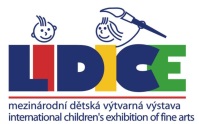 52.STARPTAUTISKĀ BĒRNU MĀKSLAS IZSTĀDE LIDICE 202452h  International Children’s Exhibition of Fine Arts LIDICE 202452.STARPTAUTISKĀ BĒRNU MĀKSLAS IZSTĀDE LIDICE 202452h  International Children’s Exhibition of Fine Arts LIDICE 202452.STARPTAUTISKĀ BĒRNU MĀKSLAS IZSTĀDE LIDICE 202452h  International Children’s Exhibition of Fine Arts LIDICE 202452.STARPTAUTISKĀ BĒRNU MĀKSLAS IZSTĀDE LIDICE 202452h  International Children’s Exhibition of Fine Arts LIDICE 202452.STARPTAUTISKĀ BĒRNU MĀKSLAS IZSTĀDE LIDICE 202452h  International Children’s Exhibition of Fine Arts LIDICE 2024VĀRDS NAME:VECUMS AGEZĒNS BOYUZVĀRDS SURNAME:MEITENE GIRLDARBA NOSAUKUMS TITLE OF THE ENTRYTEHNIKA TECHNIQUEIZGLĪTĪBAS IESTĀDE SCHOOL NAMEIZGLĪTĪBAS IESTĀDES ADRESE SCHOOLADDRESSREĢIONS REGIONPILSĒTA TOWN PASTA INDEKSS POST/ ZIP CODEVALSTS  COUNTRYE-PASTA ADRESE SCHOOL E-MAILSKOLAS MĀJAS LAPAS ADRESE, TELEFONSSCHOOL WEB, PHONESKOLOTĀJS TEACHERSKOLOTĀJA E-PASTSTEACHER´S EMAILDatumsLaiks15.01.2024.10.00 – 18.0016.01.2024.10.00 – 18.0017.01.2024.10.00 – 18.0018.01.2024.10.00 – 18.0019.01.2024.10.00 – 18.00DatumsLaiks12.02.2024.10.00 – 18.0013.02.2024.10.00 – 18.0014.02.2024.10.00 – 18.0015.02.2024.10.00 – 18.0016.02.2024.10.00 – 18.00Nr.p.k.Darba autoravārds, uzvārdsVecums(gadi)Darba nosaukumsTehnika, kādā darbs izpildītsPedagogavārds, uzvārdsKontakttālrunise-pasts